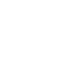 НОВООДЕСЬКА МІСЬКА РАДАМИКОЛАЇВСЬКОГО РАЙОНУ МИКОЛАЇВСЬКОЇ ОБЛАСТІВИКОНАВЧИЙ КОМІТЕТР І Ш Е Н Н Я      16  червня 2021 року              м. Нова Одеса                                           № 87   Про затвердження орієнтовного перелікупланових питань для розгляду на засіданняхвиконавчого комітету в другому півріччі 2021 рокуВідповідно до статті 34 Закону України “Про місцеве самоврядування в Україні”, регламенту роботи виконкому міської ради, виконавчий комітет міської ради ВИРІШИВ:1. Затвердити орієнтовний перелік планових питань для розгляду на засіданнях виконавчого комітету в другому півріччі 2021 року (додається).2. Загальному відділу апарату виконавчого комітету міської ради (Гузь) довести перелік до відома підрозділів апарату, інших виконавчих органів міської ради, керівників комунальних підприємств та установ міста для використання в роботі. 3. Контроль за виконанням даного рішення покласти на керуючого справами  виконкому міської ради Чубука Г.П.Міський голова 						        Олександр ПОЛЯКОВЗАТВЕРДЖЕНОрішення виконавчого комітетуНовоодеської міської ради від 16.06.2021 року № 87Орієнтовний перелік планових питань для розгляду 
на засіданнях виконавчого комітету в другому півріччі 2021 рокуСерпеньПро виконання міського бюджету за І півріччя 2021 року (Литвиненко Т.Г.)Про результати фінансово-господарської діяльності комунальних підприємств міста за перше півріччя 2021 року (керівники КП)Вересень 
Про підготовку комунального господарства міста до роботи в зимовий період 2021-2022 рр. (Журба І.М.)Листопад Про проект міського бюджету на 2021 рік (Литвиненко Т.Г.)ГруденьПро затвердження фінансових планів комунальних підприємств на 2022р.
(Керівники КП та КНП)Керуючий справами виконкомуміської ради                                                                                Г.П.Чубук  